ΠΑΝΕΛΛΗΝΙΟΣ ΣΥΛΛΟΓΟΣ ΠΡΟΣΩΠΙΚΟΥ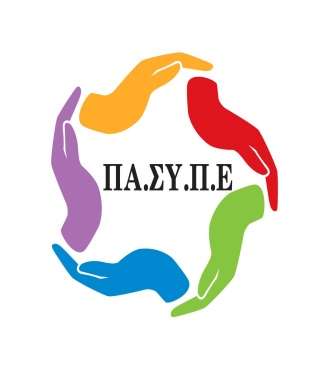 EUROBANK – ERGASIASΣΥΝΔΙΚΑΛΙΣΤΙΚΟ ΣΩΜΑΤΕΙΟ - ΕΔΡΑ: ΑΘΗΝΑΜΕΛΟΣ: Ο.Τ.Ο.Ε./Ε.Κ.Α.ΑΡΙΘ. ΠΡΩΤΟΔ. ΑΘΗΝΑΣ: 1267/1976Τροποποίηση 447/2014Παναγή Τσαλδάρη (Πειραιώς) 9-11,  TK 105 52, ΑθήναΤηλ. 211 – 4112829, 210 - 3390581, 210 - 3390582, Fax. 210 - 3390641 http://www.pansype.gr  e-mail: info@pansype.gr Αθήνα, 26/03/2018Ετήσιο Πρωτάθλημα Επιτραπέζιας Αντισφαίρισης (Πινγκ-Πονγκ) ΟΤΟΕ 2018Συναδέλφισσες, συνάδελφοι,Σας ενημερώνουμε, ότι το Ατομικό Τουρνουά ΠΙNΓΚ-ΠΟNΓΚ 2018 θα διεξαχθεί το  ΣΑΒΒΑΤΟ 21 ΑΠΡΙΛΙΟΥ 2018 και ώρα 9.00 το πρωί στην αίθουσα Επιτραπέζιας Αντισφαίρισης του Γυμναστικού Συλλόγου «ΑΡΗΣ ΒΟΥΛΑΣ» (Λευκάδος 1 & Ποσειδώνος, Βούλα, τηλ. 210 8991154, 8993557).Καλούμε όλους τους συναδέλφους που το επιθυμούν και ασχολούνται με το συγκεκριμένο άθλημα, να δηλώσουν τη συμμετοχή τους στον Υπεύθυνο της Γραμματείας Αθλητισμού του Συλλόγου μας Νικήτα Μίγκλη (211-4112829 Εσωτ.4, info@pansype.gr) έως την Τετάρτη 18 Απριλίου 2018. Για την Γραμματεία ΑθλητισμούΜίγκλης Νικήτας